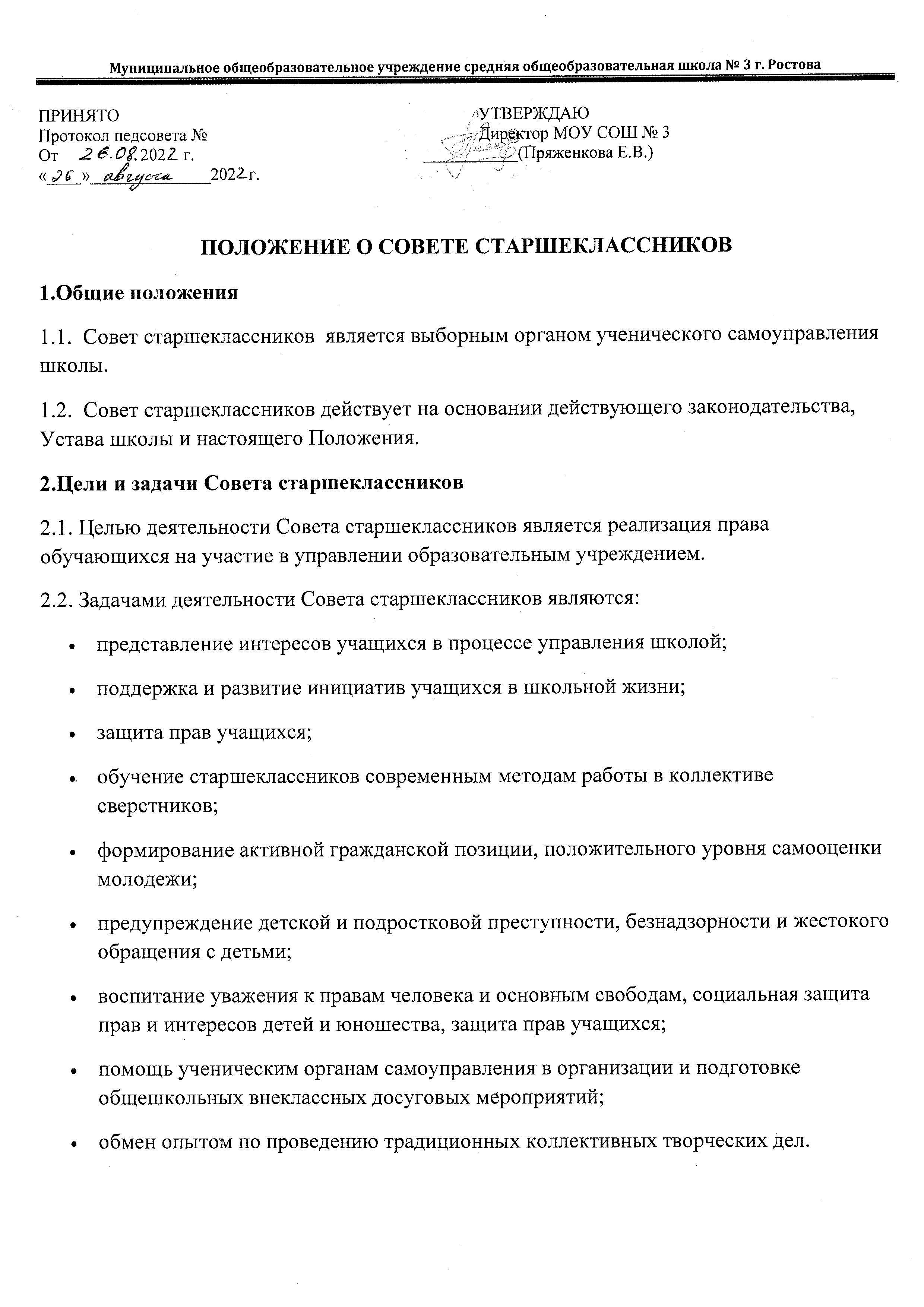 Функции Совета старшеклассниковСовет старшеклассников:3.1.    Выступает от имени учащихся при решении вопросов жизни школы: изучает и формулирует мнение школьников по вопросам школьной жизни, представляет позицию учащихся в органах управления школой, разрабатывает предложения по совершенствованию учебно-воспитательного процесса;3.2.    Содействует реализации инициатив учащихся во внеучебной деятельности: изучает интересы и потребности школьников в сфере внеучебной деятельности, создаёт условия для их реализации;3.3.    Содействует разрешению конфликтных вопросов: участвует в решении школьных проблем, согласовании интересов учащихся, учителей и родителей, организует работу по защите прав учащихся;Права Совета старшеклассниковСовет старшеклассников  имеет право:4.1.    Проводить на территории школы собрания, в том числе закрытые, и иные мероприятия;4.2.   Размещать на территории школы информацию в отведенных для этого местах  и в школьных средствах информации, получать время для выступлений своих представителей на классных часах и родительских собраниях;4.3.   Направлять в администрацию школы письменные запросы, предложения и получать на них официальные ответы;4.5.   Получать от администрации школы информацию по вопросам жизни школы;4.6.  Представлять интересы учеников в администрации школы, на педагогических советах, собраниях, посвященных решению вопросов жизни школы;4.7.   Проводить встречи с директором школы и другими представителями администрации;4.8.   Проводить среди учащихся опросы;4.11.  Принимать решения по рассматриваемым вопросам, информировать учащихся, администрацию школы и другие органы о принятых решениях;4.12. Пользоваться организационной поддержкой должностных лиц школы, отвечающих за воспитательную работу, при подготовке и проведении мероприятий Совета старшеклассников;4.13. Вносить в администрацию школы предложения по совершенствованию учебно-воспитательного процесса школы;4.18.  Использовать оргтехнику, средства связи и другое имущество школы по согласованию с администрацией;4.19.  Вносить предложения в план воспитательной работы школы;4.20.   Представлять интересы учащихся в органах и организациях вне школы;Порядок формирования и структура Совета старшеклассников5.1. Совет старшеклассников  формируется на выборной основе сроком на один год;5.2. В состав Совета старшеклассников  учащимися 8-11 классов делегируется по два, три представителя от класса;5.3. Совет старшеклассников  самостоятельно определяет свою структуру, избирает из своего состава Председателя Совета старшеклассников;При Совете старшеклассников  создаются секторы, каждый из которых отвечает за свой участок работы:Культмассовый — за проведение в школе культурных мероприятий: концертов, дискотек, вечеров и т.д.Пресс-центр — за своевременное информирование о предстоящих школьных мероприятиях и проведении итогов прошедших.Трудовой — за выполнение всех трудовых дел в школе.Штаб порядка — организует дежурство в школе и следит за соблюдением Устава школы.Шефский — руководит шефской работой в младших классах.Спортивный сектор — организовывает спортивные мероприятия в школе.Обязанности СоветаКаждый член Совета обязан:6.1. Присутствовать на каждом заседании Совета.6.2. Выступать с предложениями по работе.6.3. Выполнять поручения Совета.